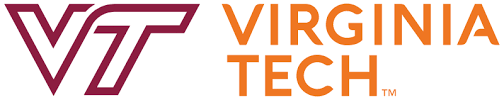 Faculty Position in the Grado Department of Industrial and Systems EngineeringAssistant/Associate/Full Professor of Practice, Systems EngineeringThe Grado Department of Industrial and Systems Engineering (ISE) at Virginia Tech invites applications for a non-tenure-track Professor of Practice position at any rank in Systems Engineering (SE), effective August 2020. We seek outstanding candidates in all areas of Systems Engineering. The successful candidate will have the opportunity to work with faculty, students, and sponsors to provide leadership for the oldest systems engineering graduate program in the nation. Virginia Tech is a member of the Systems Engineering Research Center (SERC). This position is an academic year (AY) position, with opportunity for summer compensation.Candidates are expected to provide leadership for SE graduate program operations; create company partnerships for SE graduate education; teach SE graduate (and possibly undergraduate) courses in traditional and online modes as well as at sponsor locations; identify and recruit adjunct faculty; and represent Virginia Tech within INCOSE and SERC.  The position requires a Master’s degree in SE, industrial engineering, or a closely related field and requires expertise in one or more SE technical areas, as defined in the INCOSE SE competency framework. Successful candidates should demonstrate the ability to engage and communicate with multiple stakeholders, including corporate executives, human resource directors, SE leaders, university administrators, and faculty. Experience with Model-Based Systems Engineering (MBSE), digital engineering, and SE for AI-enabled systems is preferred. Additional preferred qualifications include: significant experience in government or industry, including formal engineering leadership roles; experience teaching SE courses in graduate and/or corporate environments; experience in volunteer leadership roles in the SE profession; success in creating     SE educational and/or research programs; and a Ph.D. in SE, industrial engineering, or a closely related field. The position requires the candidate to be located in one of Virginia Tech’s campuses in the state of Virginia, ideally in the greater Washington, D.C. area. Interested individuals should apply online at jobs.vt.edu (posting number 511803). Candidates should submit a cover letter, CV, teaching statement, diversity statement, and a document describing vision and priorities for the program.  Review of applications will begin on January 15, 2020 and continue until the position is filled. The successful candidate will be required to have a conviction check. For more information or for any questions about the search, please contact the Search Committee Chair, Dr. Alejandro Salado (asalado@vt.edu). Individuals with a disability who desire accommodation should contact the Search Committee Chair.The ISE Department (www.ise.vt.edu) is comprised of 35 full-time faculty with approximately 580 undergraduate students and 180 graduate students. The undergraduate and graduate programs are currently both ranked 4th by U.S. News & World Report. Virginia Tech is committed to a culturally and ethnically diverse campus environment and to principles that promote inclusive practices. Virginia Tech does not discriminate against employees, students, or applicants on the basis of age, color, disability, gender, gender identity, gender expression, national origin, political affiliation, race, religion, sexual orientation, genetic information, or veteran status. Virginia Tech is the recipient of a National Science Foundation ADVANCE Institutional Transformation Award to increase the participation of women in academic science and engineering careers. The ISE Department strongly supports the Virginia Tech Principles of Community.